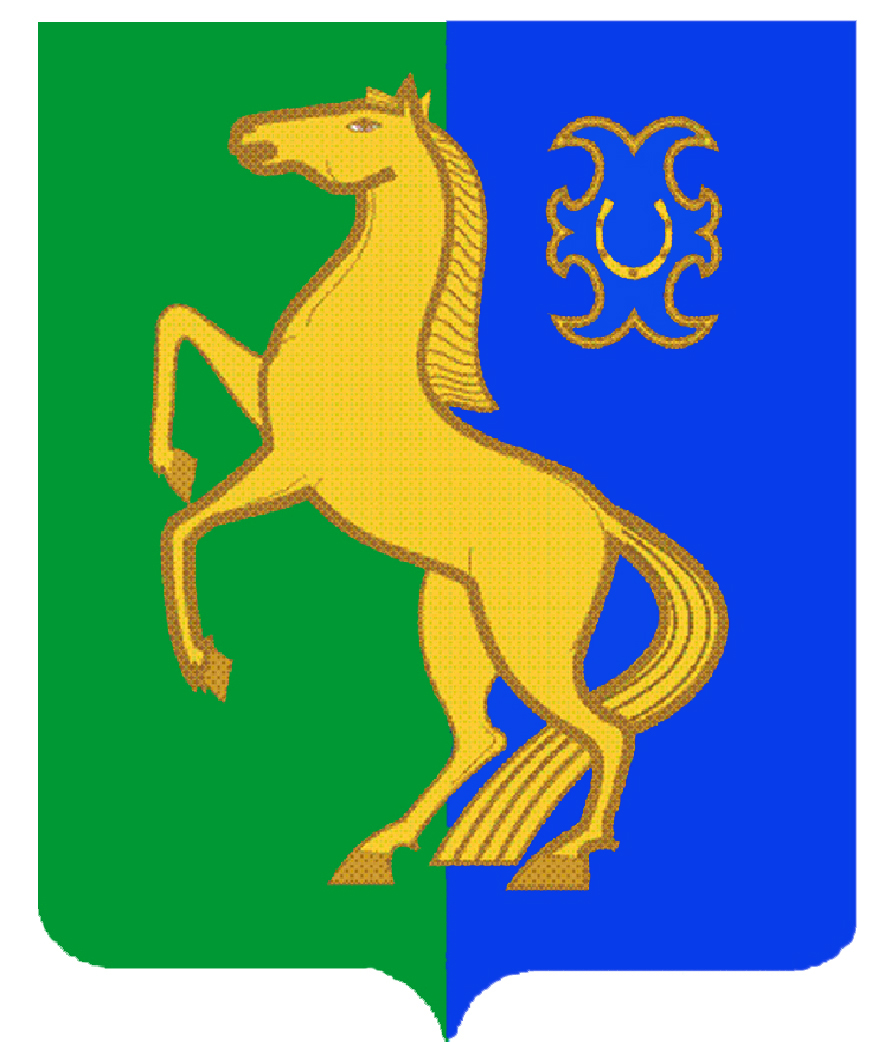          БАШКОРТОСТАН  РЕСПУБЛИКАҺы                                         РеспУБЛИка БАШКОРТОСТАН                       ЙƏРМƏКƏЙ РАЙОНЫ                                                                 Совет  сельского                                                                  МУНИЦИПАЛЬ РАЙОНЫНЫҢ  РəтамаҠ                                   Поселения  Рятамакский  сельсовет                                 ауыл  советы ауыл                                                         муниципального  района                                      билəмəҺе  СОВЕТЫ                                                                 Ермекеевский  район          452181, Рəтамаҡ а.,  Коммунистиҡ.ур.28                                          452181,с. Рятамак, ул. Коммунистическая,28                            т. (34741) 2-66-37                                                                                             т.(34741)2-66-37                           rуаtamak_ss @mail.ru   	rуаtamak_ss @mail.ru      ҠАРАР                                                                              РЕШЕНИЕ«25 »  июнь   2012 й.                          №  114                     «25»   июня   2012 г. Об утверждении Положения о муниципальном лесном контроле на территории сельского поселения Рятамакский сельсовет муниципального района  Ермекеевский  район Республики Башкортостан         В соответствии с Лесным кодексом Российской Федерации, Федеральным законом от 06.10.2003 №131-ФЗ «Об общих принципах организации местного самоуправления в Российской Федерации», постановлением Правительства Российской Федерации от 22.07.2007 № 394 «Об утверждении положения об осуществлении государственного лесного контроля и надзора», Федеральным законом от 26.12.2008 г. № 294-ФЗ «О защите прав юридических лиц и индивидуальных предпринимателей при осуществлении государственного контроля (надзора) и муниципального контроля», в целях обеспечения надлежащего контроля за соблюдением лесного законодательства на территории сельского поселения Рятамакский сельсовет муниципального района Ермекеевский район Республики Башкортостан Совет сельского поселения Рятамакский сельсовет муниципального района Ермекеевский район Республики БашкортостанРЕШИЛ:1. Утвердить прилагаемое Положение о муниципальном лесном контроле  на территории сельского поселения Рятамакский сельсовет муниципального района Ермекеевский район Республики Башкортостан. 2. Обнародовать данное решение Совета в здании администрации сельского поселения Рятамакский сельсовет муниципального района Ермекеевский район Республики Башкортостан.3. Контроль за исполнением настоящего решения возложить на постоянную  комиссию по земельным вопросам, благоустройству и экологии Совета сельского поселения Рятамакский сельсовет муниципального района Ермекеевский район Республики Башкортостан (Зиазетдинов Ф.А.)         Глава сельского поселения                                 В.Г.Ахметов                                                                                                       УТВЕРЖДЕНО                    решением Совета                   сельского поселения                    Рятамакский сельсовет                   муниципального района                   Ермекеевский район                   Республики Башкортостан                   от  25 июня  2012 года                    № 114Положениео муниципальном лесном контроле  на территории сельского поселения Рятамакский  сельсовет муниципального района Ермекеевский район Республики Башкортостан.         Настоящее Положение разработано в соответствии с Лесным кодексом Российской Федерации, Федеральным законом от 06.10.2003 №131-ФЗ «Об общих принципах организации местного самоуправления в Российской Федерации», постановлением Правительства Российской Федерации от 22.07.2007 № 394 «Об утверждении положения об осуществлении государственного лесного контроля и надзора», Федеральным законом от 26.12.2008 г. № 294-ФЗ «О защите прав юридических лиц и индивидуальных предпринимателей при осуществлении государственного контроля (надзора) и муниципального контроля». Настоящее Положение определяет порядок осуществления контроля   за использованием, охраной, защитой и воспроизводством лесов (далее - муниципальный лесной контроль ) организациями независимо от организационно-правовой формы, индивидуальными предпринимателями и гражданами, а также права, обязанности и ответственность должностного лица, осуществляемого муниципальный контроль . 1. Общие положения 1.1.Муниципальный лесной контроль – деятельность администрации сельского поселения Рятамакский сельсовет по обеспечению соблюдения требований лесного законодательства организациями независимо от организационно-правовой формы, индивидуальными предпринимателями, а также гражданами. 1.2.Объектом муниципального лесного контроля  являются все лесные участки и древесно-кустарниковая растительность, находящиеся в границах сельского поселения Рятамакский сельсовет. 1.3 Муниципальный лесной контроль  за соблюдением требований лесного законодательства по вопросам использования лесов на территории сельского поселения  Рятамакский сельсовет осуществляется администрацией сельского поселения в лице специально уполномоченного должностного лица администрации сельского поселения  Рятамакский сельсовет или специалиста администрации сельского поселения на которого распоряжением главы сельского поселения возложена обязанность по лесному контролю (далее – Муниципальный лесной инспектор). 1.4 Муниципальный лесной инспектор в своей деятельности руководствуется Конституцией Российской Федерации, федеральными законами, Конституцией Республики Башкортостан, законами Республики Башкортостан,  постановлениями и распоряжениями Правительства Российской Федерации и Кабинета Министров Республики Башкортостан, постановлениями и распоряжениями главы сельского поселения Рятамакский сельсовет, а также настоящим Положением. 1.5  Финансирование деятельности по муниципальному лесному контролю  осуществляется из местного бюджета в порядке, определенном бюджетным законодательством. 1.6  Муниципальный лесной инспектор осуществляет свою деятельность во взаимодействии с территориальными органами федеральных органов исполнительной власти, органами исполнительной власти Республики Башкортостан, с соответствующими службами органа местного самоуправления, организациями и общественными объединениями, а также гражданами. 1.7   Муниципальный лесной инспектор в ходе контроля  за использованием лесов проводит проверки соблюдения требований лесного законодательства, при использовании лесов. О выявленных правонарушениях обязаны доводить до сведения соответствующих органов, осуществляющих государственный лесной контроль .2. Цели и задачи муниципального лесного контроля 2.1.Муниципальный лесной контроль  осуществляется в форме проверок организаций независимо от организационно-правовой формы, индивидуальных предпринимателей, а также граждан при осуществлении последними своей деятельности и реализации своих прав на лесной участок, за: - соблюдением требований по использованию лесных участков; - использованием лесных участков по целевому назначению; - соблюдением требований по сохранению лесов от уничтожения, повреждения, ослабления, загрязнения и иных негативных воздействий; - соблюдением порядка, исключающего самовольное занятие лесных участков или использование их без оформленных в установленном порядке документов, удостоверяющих право на лесные участки; - предотвращением самовольного снятия и перемещения плодородного слоя земли; - соблюдением требований санитарных правил в лесах; - соблюдением правил лесопользования и пребывания граждан в лесах; - соблюдением правил пожарной безопасности в лесах; - своевременным освобождением лесных участков по окончании срока аренды лесных участков; - выполнением иных требований лесного законодательства по вопросам использования, охраны, защиты, воспроизводства лесов. 3. Порядок проведения проверок и оформления первичных документов3.1.Муниципальный лесной инспектор осуществляет муниципальный лесной контроль в форме проверок, проводимых в соответствии с ежегодным планом работ на основании постановления главы сельского поселения Рятамакский сельсовет, и внеплановых проверок. 3.2.Плановые проверки проводятся не чаще одного раза в три года. 3.3.Внеплановые проверки проводятся: 1) по истечении срока исполнения юридическим лицом, индивидуальным предпринимателем ранее выданного предписания об устранении выявленного нарушения обязательных требований и (или) требований, установленных муниципальными правовыми актами; 2) при поступлении в администрацию сельского поселения Рятамакский сельсовет обращений и заявлений граждан, юридических лиц, индивидуальных предпринимателей, информации от органов государственной власти, органов местного самоуправления, из средств массовой информации о следующих фактах: а) возникновение угрозы причинения вреда жизни, здоровью граждан, вреда животным, растениям, окружающей среде, безопасности государства, а также угрозы чрезвычайных ситуаций природного и техногенного характера; б) причинение вреда жизни, здоровью граждан, вреда животным, растениям, окружающей среде, безопасности государства, а также возникновение чрезвычайных ситуаций природного и техногенного характера. 3.4. Если основанием для проведения внеплановой выездной проверки является причинение вреда жизни, здоровью граждан, вреда животным, растениям, окружающей среде, безопасности государства, а также возникновение чрезвычайных ситуаций природного и техногенного характера, обнаружение нарушений обязательных требований и требований, установленных муниципальными правовыми актами, в момент совершения таких нарушений в связи с необходимостью принятия неотложных мер муниципальный лесной инспектор вправе приступить к проведению внеплановой выездной проверки незамедлительно с извещением органов прокуратуры о проведении мероприятий по контролю посредством направления документов, предусмотренных частями 6 и 7 Федерального закона от 26.12.2008г. №294-ФЗ «О защите прав юридических лиц и индивидуальных предпринимателей при осуществлении государственного контроля и муниципального контроля», в органы прокуратуры в течение двадцати четырех часов. 3.5. По результатам каждой проведенной проверки составляется Акт, в котором указываются: 1) дата, время и место составления акта проверки; 2) наименование органа муниципального контроля; 3) дата и номер распоряжения органа муниципального контроля; 4) фамилии, имена, отчества и должности должностного лица или должностных лиц, проводивших проверку; 5) наименование проверяемого юридического лица или фамилия, имя и отчество индивидуального предпринимателя, а также фамилия, имя, отчество и должность руководителя, иного должностного лица или уполномоченного представителя юридического лица, уполномоченного представителя индивидуального предпринимателя, присутствовавших при проведении проверки; 6) дата, время, продолжительность и место проведения проверки; 7) сведения о результатах проверки, в том числе о выявленных нарушениях обязательных требований и требований, установленных муниципальными правовыми актами, об их характере и о лицах, допустивших указанные нарушения; 8) сведения об ознакомлении или отказе в ознакомлении с актом проверки руководителя, иного должностного лица или уполномоченного представителя юридического лица, индивидуального предпринимателя, его уполномоченного представителя, присутствовавших при проведении проверки, о наличии их подписей или об отказе от совершения подписи, а также сведения о внесении в журнал учета проверок записи о проведенной проверке либо о невозможности внесения такой записи в связи с отсутствием у юридического лица, индивидуального предпринимателя указанного журнала; 9) подписи должностного лица или должностных лиц, проводивших проверку. 3.6. В случае выявления при проведении проверки нарушений обязательных требований или требований, установленных муниципальными правовыми актами, муниципальный лесной инспектор, проводивший проверку, в пределах полномочий, предусмотренных законодательством Российской Федерации, обязан: 1) выдать предписание юридическому лицу, индивидуальному предпринимателю об устранении выявленных нарушений с указанием сроков их устранения; 2) принять меры по контролю за устранением выявленных нарушений, их предупреждению, предотвращению возможного причинения вреда жизни, здоровью граждан, вреда животным, растениям, окружающей среде, обеспечению безопасности государства, предупреждению возникновения чрезвычайных ситуаций природного и техногенного характера, а также меры по привлечению лиц, допустивших выявленные нарушения, к ответственности. 4. Права и обязанности муниципального лесного инспектора. 4.1.Муниципальный лесной инспектор при выполнении своих функций имеет право: а) посещать при предъявлении служебного удостоверения организации и объекты, обследовать лесные участки, находящиеся в собственности, владении, пользовании и аренде, кроме лесных участков, занятых военными, оборонными и другими специальными объектами, в порядке, установленном законодательством Российской Федерации; б) обращаться в правоохранительные органы за содействием в предотвращении или пресечении действий, препятствующих осуществлению муниципальным лесным инспектором законной деятельности, а также в установлении личности граждан, виновных в нарушении лесного законодательства; в) безвозмездно получать сведения и материалы о состоянии и использовании лесов, в том числе документы, удостоверяющие право на лесной участок, необходимые для осуществления муниципального лесного контроля; 4.2.Муниципальный лесной инспектор при выполнении своих функций обязан: 1) своевременно и в полной мере исполнять предоставленные в соответствии с законодательством Российской Федерации полномочия по предупреждению, выявлению и пресечению нарушений обязательных требований и требований, установленных муниципальными правовыми актами; 2) соблюдать законодательство Российской Федерации, права и законные интересы юридического лица, индивидуального предпринимателя, проверка которых проводится; 3)проводить проверку по распоряжению главы сельского поселения Рятамакский сельсовет; 4) проводить проверку только во время исполнения служебных обязанностей, выездную проверку только при предъявлении служебных удостоверений, копии распоряжения главы сельского поселения Рятамакский сельсовет и в случае, предусмотренном частью 5 статьи 10 Федерального закона от 26.12.2008г. №294-ФЗ «О защите прав юридических лиц и индивидуальных предпринимателей при осуществлении государственного контроля и муниципального контроля», копии документа о согласовании проведения проверки; 5) не препятствовать руководителю, иному должностному лицу или уполномоченному представителю юридического лица индивидуальному предпринимателю, его уполномоченному представителю присутствовать при проведении проверки и давать разъяснения по вопросам, относящимся к предмету проверки; 6) предоставлять руководителю, иному должностному лицу или уполномоченному представителю юридического лица, индивидуальному предпринимателю, его уполномоченному представителю, присутствующим при проведении проверки, информацию и документы, относящиеся к предмету проверки; 7) знакомить руководителя, иного должностного лица или уполномоченного представителя юридического лица, индивидуального предпринимателя, его уполномоченного представителя с результатами проверки; 8) учитывать при определении мер, принимаемых по фактам выявленных нарушений, соответствие указанных мер тяжести нарушений, их потенциальной опасности для жизни, здоровья людей, для животных, растений, окружающей среды, безопасности государства, для возникновения чрезвычайных ситуаций природного и техногенного характера, а также не допускать необоснованное ограничение прав и законных интересов граждан, юридических лиц, индивидуальных предпринимателей; 9) доказывать обоснованность своих действий при их обжаловании юридическими лицами, индивидуальными предпринимателями в порядке, установленном законодательством Российской Федерации; 10) соблюдать сроки проведения проверки, установленные Федеральным законом от 26.12.2008г. №294-ФЗ «О защите прав юридических лиц и индивидуальных предпринимателей при осуществлении государственного контроля  и муниципального контроля»; 11) не требовать от юридического лица, индивидуального предпринимателя документы и иные сведения, представление которых не предусмотрено законодательством Российской Федерации; 12) перед началом проведения выездной проверки по просьбе руководителя, иного должностного лица или уполномоченного представителя юридического лица, индивидуального предпринимателя, его уполномоченного представителя ознакомить их с положениями административного регламента (при его наличии), в соответствии с которым проводится проверка; 13) осуществлять запись о проведенной проверке в журнале учета проверок. 5. Ответственность администрации сельского поселения Рятамакский сельсовет, муниципального лесного инспектора при проведении проверки 5.1. Муниципальный лесной инспектор в случае ненадлежащего исполнения служебных обязанностей, совершения противоправных действий (бездействия) при проведении проверки несет ответственность в соответствии с законодательством Российской Федерации. 5.2. Администрация сельского поселения Рятамакский  сельсовет осуществляет контроль за исполнением муниципальным лесным инспектором служебных обязанностей, ведет учет случаев ненадлежащего исполнения муниципальными лесными инспекторами служебных обязанностей, проводит соответствующие служебные расследования и принимает в соответствии с законодательством Российской Федерации меры в отношении таких должностных лиц. 5.3. О мерах, принятых в отношении виновных в нарушении законодательства Российской Федерации должностных лиц, в течение десяти дней со дня принятия таких мер администрация сельского поселения Рятамакский сельсовет обязана сообщить в письменной форме юридическому лицу, индивидуальному предпринимателю, права и (или) законные интересы которых нарушены. 6. Отчетность 6.1. Муниципальный лесной инспектор составляет ежегодный отчет о своей деятельности, обеспечивает достоверность составляемых отчетов. 6.2. Ежегодно администрация сельского поселения Рятамакский сельсовет в порядке, установленном Правительством Российской Федерации, осуществляет подготовку доклада об осуществлении муниципального лесного контроля, об эффективности такого контроля и представляет указанный доклад в уполномоченный Правительством Российской Федерации федеральный орган исполнительной власти, осуществляющий подготовку ежегодного сводного доклада о состоянии государственного контроля , муниципального контроля и его представление в Правительство Российской Федерации (по требованию).Комплексный планмероприятий по предупреждению лесных пожаров и борьбе с нимина административной  территории сельского поселения Рятамакский  сельсовет  на 2012 г.ПРЕДПИСАНИЕпо результатам проведения муниципального лесного контроля и надзора на территории сельского поселения Рятамакский сельсоветПредписание дано муниципальным  лесным инспектором_____________________________(Ф.И.О., должность)____________________________________________________________________________________на  основании  Акта выявления нарушения  от "___"________20___ г. N _____.С целью устранения выявленных нарушенийПРЕДПИСЫВАЮ:__________________________________________________________________________________________________________________________________________________________(наименование юридического лица, юридический адрес, Ф.И.О представителя(работника) юридического лица, ИП Ф.И.О. физического лица)осуществить  следующие  мероприятия  по  устранению  выявленных в ходе осуществления муниципального контроля и   нарушений О  результатах  исполнения  настоящего   предписания   сообщить   до "____"____20 ___ г.__________________________________________________________________________________________________________________________________________________________(адрес, кабинет., телефон)В случае неисполнения настоящего предписания нарушитель будет привлечен к административной  ответственности  .Предписание выдал ________________________________________________________________________________________________________________________________________________(должность, Ф.И.О., подпись)Предписание получил ______________________________________________________________________________________________________________________________________________(Ф.И.О., подпись, дата)Отметка о невозможности вручения предписания _____________________________________________________________________________________________________________________         БАШКОРТОСТАН  РЕСПУБЛИКАҺы                                       РеспУБЛИка БАШКОРТОСТАН                       ЙƏРМƏКƏЙ РАЙОНЫ                                                               Совет  сельского                                                                  МУНИЦИПАЛЬ РАЙОНЫНЫҢ  РəтамаҠ                                   Поселения  Рятамакский  сельсовет                                 ауыл  советы ауыл                                                         муниципального  района                                      билəмəҺе  СОВЕТЫ                                                                 Ермекеевский  район          452181, Рəтамаҡ а.,  Коммунистиҡ.ур.28                                     452181,с. Рятамак, ул. Коммунистическая,28                            т. (34741) 2-66-37                                                                                             т.(34741)2-66-37                              rуаtamak_ss @mail. ru	                            rуаtamak_ss @mail. ru                                                       СВЕДЕНИЯ                       Об источниках и о датах официального обнародования решения               Совета сельского поселения Рятамакский сельсовет муниципального              района Ермекеевский район Республики Башкортостан «Об утверждении Положения о муниципальном лесном контроле на территории сельского поселения Рятамакский сельсовет муниципального района  Ермекеевский  район Республики Башкортостан» № 114  от 25.06.2012 г.        Решение Совета сельского поселения Рятамакский  сельсовет           муниципального района Ермекеевский район Республики Башкортостан «Об утверждении Положения о муниципальном лесном контроле на территории сельского поселения Рятамакский сельсовет муниципального района  Ермекеевский  район Республики Башкортостан»  № 114    от 25.06.2012 г. обнародовано ( путем размещения) в здании администрации сельского поселения Рятамакский сельсовет  на информационном стенде 26 июня 2012 года .         Глава сельского поселения                                В.Г.АхметовN 
п/пНаименование мероприятияИсполнителиСрокисполнения12341.Подготовка и проведение заседания Комиссии по предупреждению и ликвидации чрезвычайных ситуаций и обеспечению пожарной безопасности (далее – КЧС и ОПБ) администрации сельского поселения Рятамакский сельсовет  «О подготовке сельского поселения Рятамакский сельсовет  к  пожароопасному периоду  в 2012 году»администрация сельского поселения до 14.05.20122.Подготовка, рассмотрение, согласование, утверждение подробных оперативных  планов по предупреждению и тушению лесных пожаров,  привлечения рабочей силы и техники для возможной эвакуации населения, материальных ценностей.Руководители предприятий, организаций и учреждений(по согласованию)до05.04.20123.Контролируемые выжигания сухой травяной растительности по границам земель с прилегающими лесными участками на территории сельского поселения (по согласованию) до 10.06.20124.Отработать действия населения по сигналу: "Внимание, Пожар!"Лесничество (по согласованию), администрация сельского поселения Рятамакский сельсоветдо10.06.20125.Организовать проведение противопожарной пропаганды и обучение населения мерам пожарной безопасностиадминистрация сельского поселения Рятамакский сельсовет,Лесничество (по согласованию)пожаро-опасный  сезон6.Обеспечение соблюдения правил пожарной   безопасности в лесахадминистрация сельского поселения Рятамакский сельсовет,пожаро- опасный сезон7.Разработать план эвакуации  населения, животных и материальных ценностей на случай угрозы пожара из каждого населенного пунктаадминистрация сельского поселения Рятамакский сельсовет, лесничестводо20.05.20128.Провести проверки состояния вертолетных площадок в населенном пункте администрация сельского поселения Рятамакский сельсовет, лесничестводо10.06.20129.Организовать проверки исправности средств пожаротушения (мотопомп, пожарно-технического вооружения) администрация сельского поселения Рятамакский сельсовет, лесничестводо05.06.201210.Привести в готовность имеющуюся технику и автотранспорт (трактора, экскаваторы, водовозки, ассенизаторские машины)администрация сельского поселения Рятамакский сельсовет,руководители предприятий, организаций и учреждений.до01.05.201211.Провести проверку состояния пожарных водоемов в  населенных пунктах  с составлением актов проверокадминистрация сельского поселения Рятамакскийсельсовет,лесничество (по согласованию), до01.06.201212.Провести совместные противопожарные тренировки по тушению пожаров в  примыкающих лесных массивахадминистрация сельского поселения Рятамакский сельсовет,лесничество  (по согласованию),до15.06.201213.Организовать проверки средств оповещения населения об угрозе лесных пожаровадминистрация сельского поселения Рятамакский сельсоветдо15.05.2012"___" ______________ 20__ г.N __________Время "______" час. "___" мин.____________________________________________Населенный пункт (иная территория)№ п/пНаименование мероприятияСрок исполненияПримечание